Dolphin Magic SchoolDakshinkali 9, Lamagaon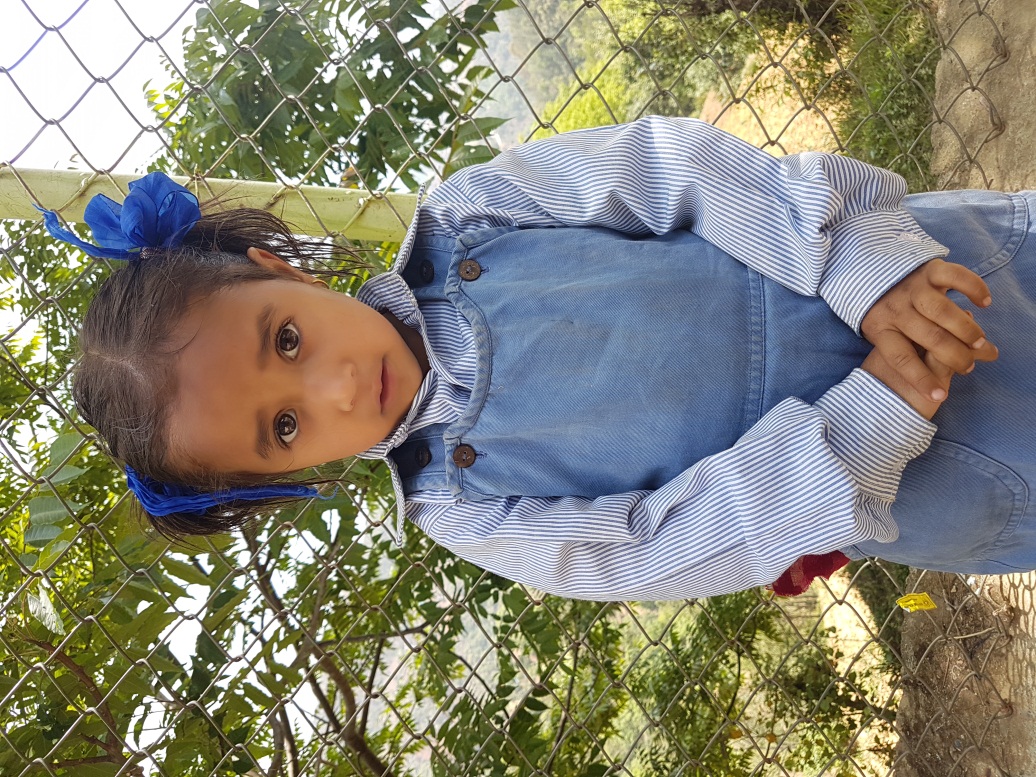             Student’s Information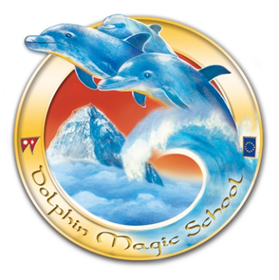 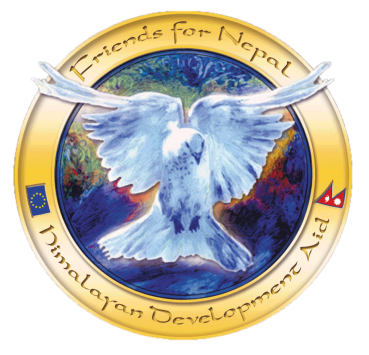             Student’s Name:  Cijal K.C            Date of birth:   Wednesday, April 2, 2014            Father’s Name:   Shekhar K.C            Mother’s Name:   Narayani K.C Bista            Grandfather:  Manhari K.C            Grandmother:   Ishwori K.C            Family members:   7            Permanent Address:   Dakshinkali 9, Talku            Temporary Address:               Family Background,Occupation or any income source.            Economic Condition: Medium            Occupation: Farming            Background story:                           Her father is a Nepal Army. Her mother is a house wife. She has got one sibling. They have joint family. Her uncle is English teacher at Dolphin Magic School. Her family condition is medium. 